เอกสารที่ใช้ในการ ทำบัตรคนพิการ 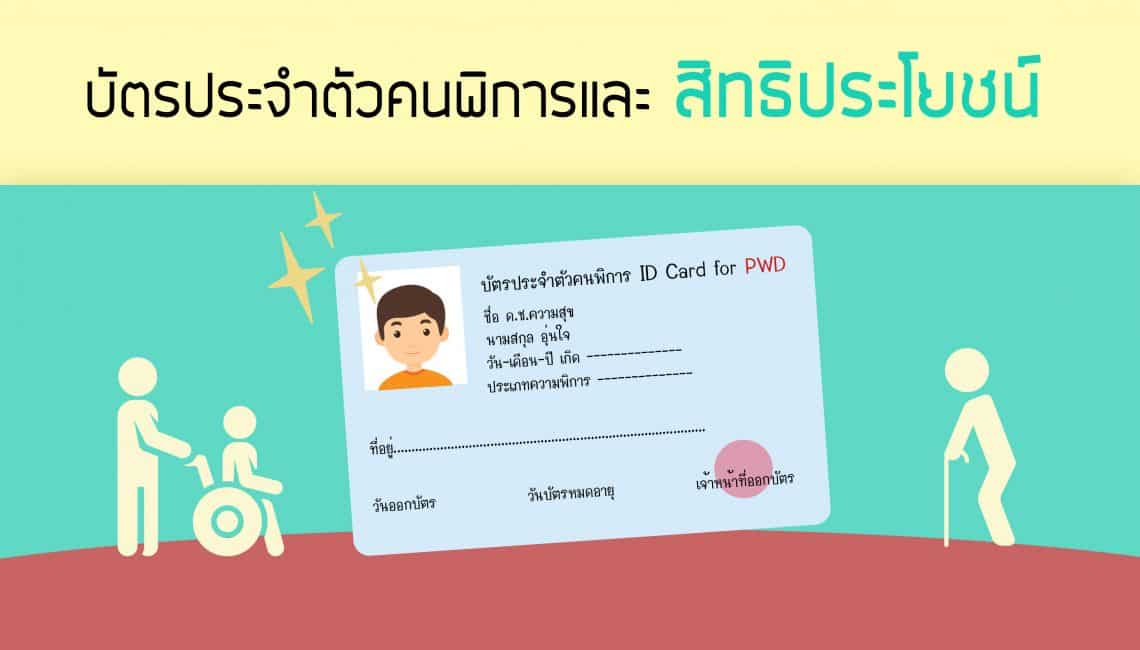 เอกสารหลักฐานของผู้พิการเอกสารประจําตัวอย่างใดอย่างหนึ่ง  ดังนี้บัตรประจําตัวประชาชนของผู้พิการและผู้ดูแล (กรณีมีผู้ดูแลคนพิการ)บัตรประจําตัวข้าราชการสูติบัตรสําหรับบุคคลอายุต่ำกว่าสิบห้าปี หรือหนังสือรับรองการเกิดตามแบบที่กรมการปกครองกําหนด ทะเบียนบ้านของผู้พิการและผู้ดูแล (กรณีมีผู้ดูแลคนพิการ)รูปถ่ายขนาด 1 นิ้ว ไม่เกิน 6 เดือน จำนวน 2 รูปเอกสารรับรองความพิการของผู้พิการจากโรงพยาบาล สภาพความพิการเป็นที่เห็นได้ เจ้าหน้าที่ผู้รับคำขอถ่ายสภาพความพิการไว้เป็นหลักฐาน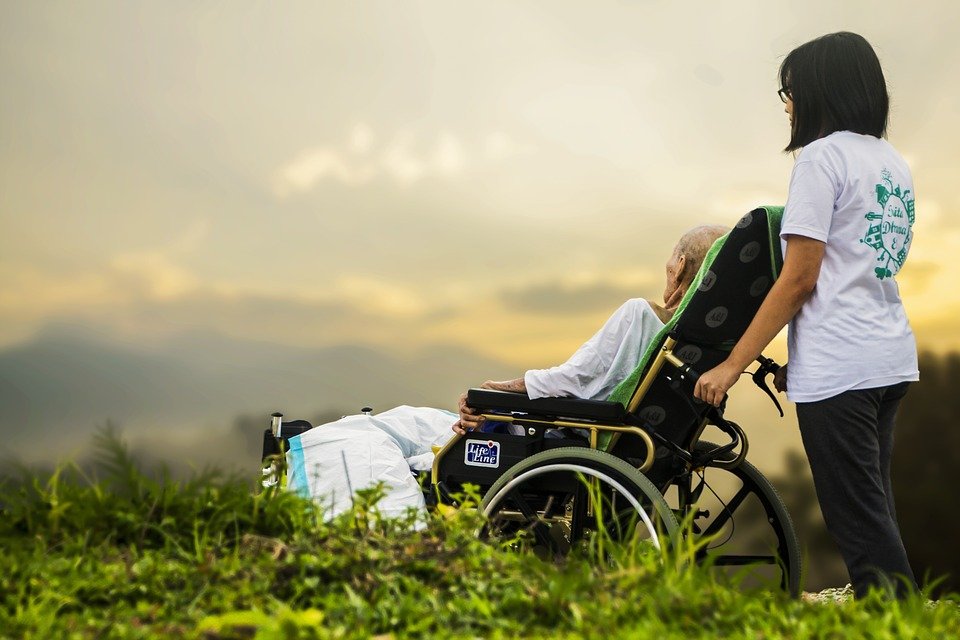 สิทธิประโยชน์สำหรับผู้ถือ บัตรคนพิการ ผู้ถือบัตรคนพิการจะได้รับเบี้ยความพิการเดือนละ 800 บาทบริการด้านการแพทย์สามารถรับบริการด้านสาธารณสุขของรัฐได้ทุกที่ทุกแห่งโดยไม่ต้องมีหนังสือส่งต่อการฟื้นฟูร่างกาย ได้แก่ การฟื้นฟูการได้ยิน การฟื้นฟูการมองเห็น กายภาพบำบัด กิจกรรมบำบัดเป็นต้นสามารถมีสิทธิได้รับอุปกรณ์ช่วยเหลือคนพิการ เช่น อุปกรณ์เทียม อุปกรณ์เสริม ขาเทียมฟรี  เป็นต้น ส่งเสริมอาชีพและคุ้มครองการมีงานทำของผู้พิการ เพราะ เงื่อนไขที่รัฐมนตรีว่าการกระทรวงแรงงานประกาศกำหนดและการจ้างงานคนพิการในสถานประกอบการหน่วยงานภาครัฐ และหรือ  เอกชนบริการให้กู้ยืมเงินทุนประกอบอาชีพ โดยไม่คิดดอกเบี้ยการลดหย่อนค่าโดยสารขนส่งสาธารณะสำหรับคนพิการทําบัตรคนพิการได้ที่ไหนบ้าง - ที่กรุงเทพมหานคร ศูนย์บริการคนพิการกรุงเทพมหานคร กรมส่งเสริมและพัฒนาคุณภาพชีวิตคนพิการ   และโรงพยาบาลที่กำหนด - ต่างจังหวัดที่ศูนย์บริการคนพิการประจำจังหวัด หรือฝาก อบต.ยื่นเอกสารแทนได้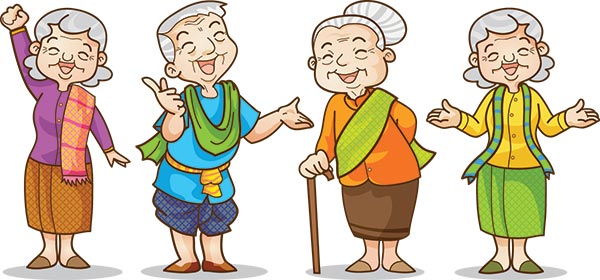 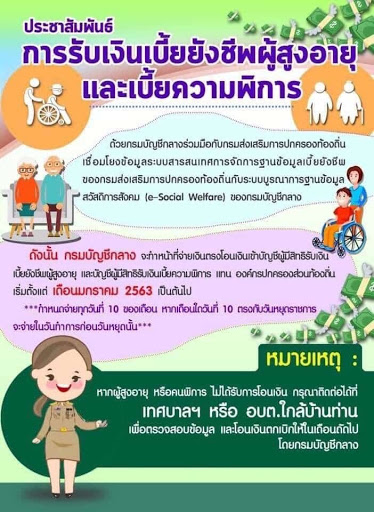 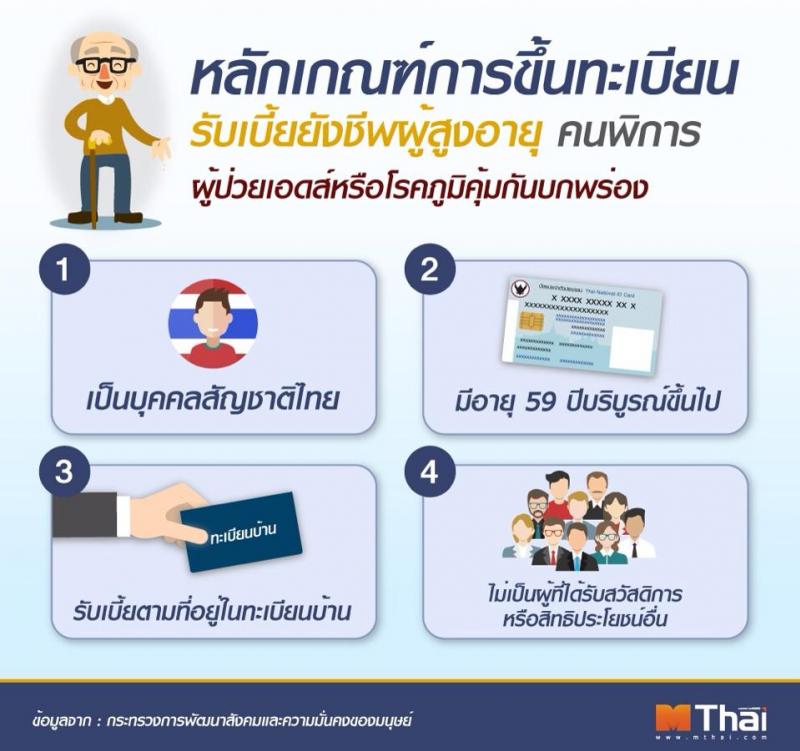 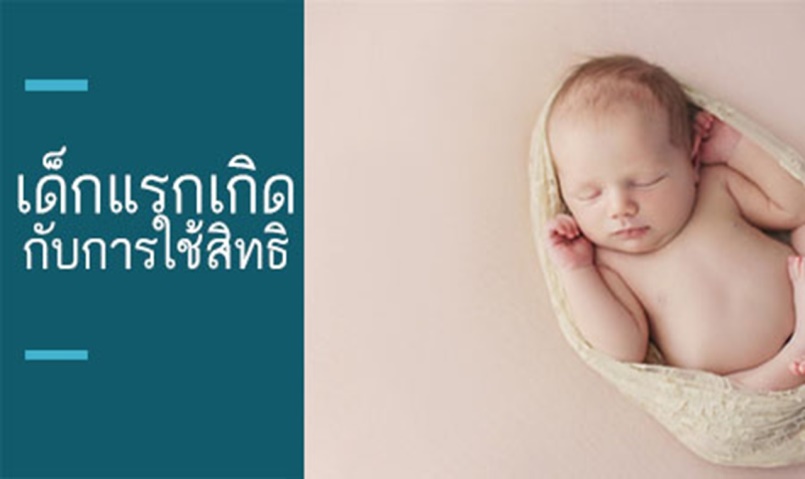 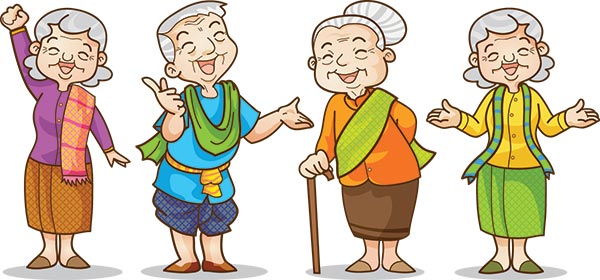 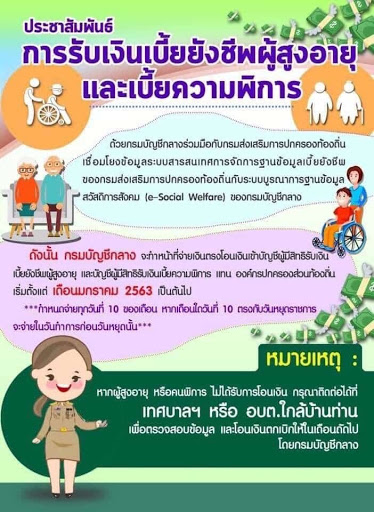 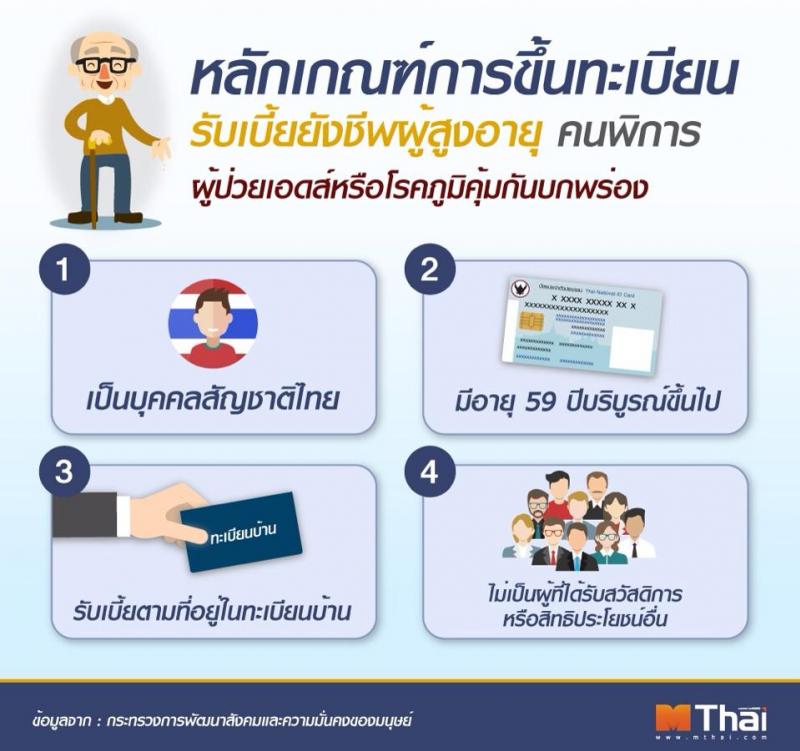 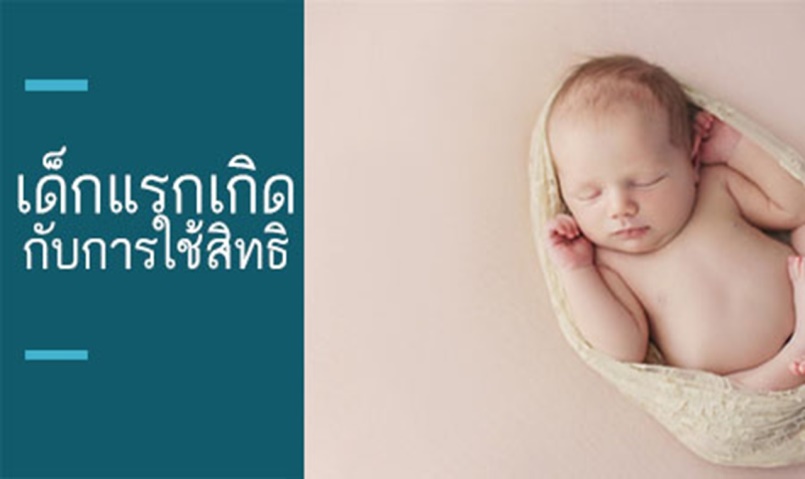 